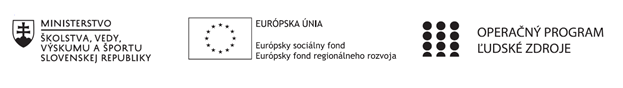 Správa o činnosti pedagogického klubu Príloha:Prezenčná listina zo stretnutia pedagogického klubuFotografie zo  stretnutia pedagogického klubuPrioritná osVzdelávanieŠpecifický cieľ1.1.1 Zvýšiť inkluzívnosť a rovnaký prístup ku kvalitnému vzdelávaniu a zlepšiť výsledky a kompetencie detí a žiakovPrijímateľZákladná škola, Štúrova 341, Hanušovce n/TNázov projektuRozvoj funkčnej gramotnosti žiakov v základnej školeKód projektu  ITMS2014+312011Q919Názov pedagogického klubu Klub rozvoja osobnosti žiakovDátum stretnutia  pedagogického klubu14.2.2019Miesto stretnutia  pedagogického klubuZŠ Hanušovce n/T, učebňa VI.AMeno koordinátora pedagogického klubuAnna Hliboká ČurlikováOdkaz na webové sídlo zverejnenej správywww.zshanusovce.edupage.skManažérske zhrnutie:krátka anotácia, kľúčové slová Pedagogický  klub, prierezové témy, edukačný proces, prierezová téme osobnostný a sociálny rozvoj, slovenský jazyk a literatúra, čitateľská gramotnosť,  analýza, diskusia.V pedagogickom  klube rozvoja osobnosti žiakov sa stretli vyučujúce  predmetu slovenský jazyk a literárna výchova na druhom stupni ZŠ Hanušovce nad Topľou. Na tomto prvom zasadnutí prerokovali plán činnosti  pedagogického klubu a oboznámili sa so základnými cieľmi, podstatou, obsahovým zameraním a významom klubu pre pedagogickú prax  a zvyšovanie kvality výchovno-vzdelávacieho procesu.Hlavné body, témy stretnutia, zhrnutie priebehu stretnutia:1.Význam, ciele a obsahové zameranie pedagogického klubu.2.Analýza plánu práce pedagogického klubu , návrhy, doplnenia,  zmeny , podnety.3.Prierezové témy v edukačnom procese predmetu slovenský jazyk a literatúra.4.Prierezová téma osobnostný a sociálny rozvoj v edukácii predmetu slovenský jazyk a literatúra.5.Rozvoj funkčnej  čitateľskej gramotnosti v predmete slovenský jazyk a literatúra.1.Prítomní členovia klubu sa oboznámili s významom a cieľmi pedagogického klubu, tj. poskytnúť si vzájomnú pomoc pri realizácii edukačného  procesu v predmete slovenský jazyk a literatúra so zreteľom na rozvoj čitateľskej gramotnosti cez realizáciu prierezovej témy osobnostný a sociálny rozvoj.2. Analyzovali obsahovú náplň klubu, doplnili niektoré body, navrhli  viac zaradiť do obsahovej náplne výmenu  skúseností z praxe   a  zosúladili časový harmonogram plánu práce klubu.3.Prítomní preštudovali formy zaradenia prierezových tém v ŠkVP a vymedzenie prierezových tém v ŠVP.4.Prítomní diskutovali o možnostiach rozvoja prierezovej témy osobnostný a sociálny rozvoj práve v predmete slovenský jazyk a literárna výchova, zvlášť v zložke literárnej výchovy, kde je poskytnutý priestor na spoluprácu v skupine, ale aj individuálny rozvoj  a prezentáciu žiaka, napr. v umeleckých súťažiach.5. Prítomní konštatovali, že v tejto kľúčovej  kompetencii žiakov stále pretrvávajú nedostatky  a rezervy. Problematická  je aj časová náročnosť rozvoja čitateľskej gramotnosti v predmete SJL, nakoľko rozvoj  jazykových  a komunikačných kompetencií  zaberá pomerne veľký priestor v obsahovej i časovej náplni predmetu. Možnosť rozvíjať tieto kompetencie aj v cielenej záujmovej činnosti žiakov  je vítaná ako možnosť zvyšovania kvality práve tejto kompetencie.Závery a odporúčania:V aktívnej spolupráci  si  aktuálne  vymieňať vzájomné skúsenosti z pedagogickej praxe členov klubu.Pri tvorbe metodických a didaktických materiálov dôsledne zaraďovať do týchto materiálov ciele  prierezovej témy osobnostný a sociálny rozvoj so zreteľom na rozvoj čitateľskej gramotnosti žiakov.Vypracoval (meno, priezvisko)Anna Hliboká ČurlikováDátum15.2.2019PodpisSchválil (meno, priezvisko)Viera HodoškováDátumPodpis